Por el cual se establecen los precios para los trabajos de labores operativas o servicios prestados por Empresas Públicas de Medellín E.S.P. en el Sistema de Distribución de Gas Natural, incluyendo las redes internas de los usuarios del servicio.EL GERENTE GENERAL DE LAS EMPRESAS PÚBLICAS DE MEDELLIN E.S.P., en uso de sus atribuciones legales y estatutarias y en particular las conferidas por el literal I) del artículo 20 del Acuerdo 12 de 1998 del Concejo de Medellín y,Que el Artículo 3º del Acuerdo Municipal No. 12 de 1998 establece que EPM tiene como objeto social la prestación de los servicios públicos domiciliarios, entre los que se encuentra la distribución de gas combustible, así como las actividades complementarias propias de todos y cada uno de dichos servicios.Que de conformidad con lo establecido en el literal I) del Artículo 20 del Acuerdo Municipal 12 de 1998 es competencia del Gerente General fijar las tarifas y precios por los servicios que preste EPM, que no estén asignados por norma superior a otro órgano o autoridad. Que la Ley 142 de 1994 de un lado, establece que los usuarios de los servicios públicos tienen derecho a “obtener los bienes y servicios ofrecidos en calidad o cantidad superior a las proporcionadas de manera masiva, siempre que ello no perjudique a terceros y que el usuario asuma los costos correspondientes” (Artículo 9.3); y de otro, autoriza la celebración de “contratos para la extensión de la prestación de un servicio que, en principio, solo beneficia a una persona, en virtud del cual ésta asume el costo de las obras respectivas y se obliga a  pagar a la empresa el valor definido por ella, o se obliga a ejecutar independientemente las obras requeridas conforme al proyecto aprobado por la empresa” (Artículo 39.5).Que el numeral IV.3.4 - 4.9 del Anexo General de la Resolución CREG 067 del 21 de diciembre de 1995, al regular la conexión del servicio, expresa que “el usuario deberá pagar el costo de la conexión del servicio. Por aquellos trabajos o servicios prestados al usuario y que no estén expresamente reglamentados, el distribuidor cobrará el valor de los materiales, el costo de utilización de los equipos empleados y de la mano de obra utilizada, más una suma por concepto de administración e ingeniería”.Que el numeral IV.4.1 - 4.14 del Anexo General de la misma Resolución mencionada, dispone, además, que “los elementos necesarios para la instalación interna, según lo definido en la Ley 142 de 1994, podrán ser suministrados por el distribuidor e instalados por él mismo o por cualquier otro personal autorizado y registrado en la empresa. No será negocio exclusivo del distribuidor y serán a cargo del usuario (Resolución 039 del 23 de octubre de 1995)”.Que en el Sistema de Distribución de Gas Natural de EPM se pueden presentar daños ocasionados por terceros, los cuales requieren para su reparación la utilización de cuadrillas con equipos especializados de seguridad para la detección, control y reparación de escapes.Que para la prestación del servicio de gas natural en el sector residencial y no residencial para los clientes que solicitan la realización de trabajos en acometidas, en centros de medición, medidores, redes internas, línea matriz, estaciones de regulación, asistencia técnica, modificaciones en las instalaciones de gas, así como realizar cambio de medidores, se considera dentro del valor del servicio el cobro de los materiales requeridos de acuerdo con los precios establecidos en el anexo de este decreto. Que dichos servicios no están sometidos a regulación, por lo tanto, existe libertad en su prestación y, en consecuencia, EPM tiene la facultad de fijar el precio al cual está dispuesta a prestarlos.  Que en condiciones de eficiencia, EPM debe recuperar sus costos de materiales y trabajos realizados, sus costos indirectos y gastos de administración, así como obtener un margen por las actividades a desarrollar, por lo cual es necesario fijar los precios.Que en cumplimiento de lo previsto en la Ley 1712 de 2012 y como parte del proceso de implementación de la Estrategia de Gobierno Digital en EPM, particularmente, en lo que concierne al componente de «Participación Ciudadana», el texto del presente decreto fue publicado en la página web www.epm.com.co entre el xx y el xx de septiembre de 2023 para que los ciudadanos hicieran comentarios y observaciones, si lo consideraban pertinente. Durante dicho término no se recibieron observaciones o comentarios al texto de parte de la ciudadanía.Artículo 1º. Fijar los precios para los trabajos de labores operativas y servicios prestados por EPM en el Sistema de Distribución de Gas Natural, incluyendo las redes internas de los usuarios del servicio, así: Parágrafo: Los ítems de cuadrilla especializada moto, cuadrilla con equipo especializado y atención de requerimientos que comprometan el normal funcionamiento de la Estación de Regulación y Medición (ERM), por la primera hora o fracción se cobrará una (1) hora y a partir de la segunda hora se cobrará por fracción.Artículo 2°: Fijar los precios de los materiales para los trabajos de labores operativas y servicios prestados por EPM en el sistema de distribución de Gas Natural, incluyendo las redes internas de los usuarios del servicio, para los siguientes ítems:Artículo 3°: Fijar el precio para los medidores según su potencia o característica de uso así:Artículo 4°: Determinación de precios:Los precios del artículo 1° se definen considerando el valor de dichas actividades en los contratos celebrados por EPM con tal objeto, en ejecución a la fecha de expedición del presente decreto, más un margen de utilidad (el cual ya está incluido en dicho valor). Al valor facturado al cliente no le aplica IVA. Dichos precios se ajustarán en el mismo porcentaje que la variación anual del salario mínimo legal vigente decretado por el Gobierno Nacional (SMMLV) a partir del primero de enero de cada año.Los precios del artículo 2° se definen con base en el valor de los materiales establecidos en los contratos celebrados por EPM para la realización de trabajos y servicios, en ejecución a la fecha de expedición del presente decreto, más un margen de utilidad (el cual ya está incluido en dicho valor). Al valor facturado al cliente se le aplicara el impuesto al valor agregado - IVA. Los precios se ajustarán en enero de cada año con base en la variación del Índice de Precios al Consumidor (IPC) informado por el Departamento Administrativo Nacional de Estadística – DANE.El precio del artículo 3° se define con base en el valor establecido en el contrato de medidores en ejecución a la fecha de expedición del decreto, celebrado entre el proveedor y EPM, más un margen de utilidad (el cual ya está incluido en dicho valor). Al valor facturado al cliente se le aplicará el impuesto al valor agregado - IVA. El precio se ajustará en enero de cada año como mínimo con base en la variación del índice de precios al consumidor (IPC) informado por el Departamento Administrativo Nacional de Estadística - DANE, pero estará sujeto a revisión de las demás variables macroeconómicas que afectan el producto en cualquier momento del año.Artículo 5°. El presente decreto rige a partir de su publicación y deroga el Decreto 2022-DECGGL-2413 de junio 20 de 2023.Dado en Medellín, en Nombre Item   Q  PrecioAsistencia técnica: Atención de requerimientos del cliente como: conversiones de artefactos a gas, aforos, cambios de medidores, cambios de reguladores, cambios de conectores, cambios de válvulas, conexión de gasodomésticos, revisión de reformas, reinducciones del servicio, suspensiones preventivas y restablecimientos del servicio.Unidad $     44.293 Atención técnica para desinstalación/instalación de medidor de gas de instalaciones del sector No residencial.Unidad $    262.012 Atención técnica para desinstalación/instalación de medidor de gas de instalaciones del sector residencial.Unidad $      57.484 Cuadrilla con equipo especializado.Hora $    331.577 Cuadrilla especializada - Moto.Hora $    111.976 Atención de requerimientos que comprometan el normal funcionamiento de la Estación de Regulación y Medición (ERM)Hora $    516.745 Nombre Item   Q  PrecioCodo 45° x 110 mm de polietileno, para termofusiónUnidad $           161.876 Codo 45° x 160 mm de polietileno, para termofusiónUnidad $           468.076 Codo 45° x 90 mm de polietileno, para termofusiónUnidad $           120.060 Codo 90° x 1/2", en aceroUnidad $               1.002 Codo 90° x 110 mm de polietileno, para termofusiónUnidad $           190.477 Codo 90° x 160 mm de polietileno, para termofusiónUnidad $           487.574 Codo 90° x 3" de polietileno, para termofusiónUnidad $           126.261 Codo 90° x 63 mm de polietileno, para termofusiónUnidad $             96.216 Codo 90° x 90 mm de polietileno, para termofusiónUnidad $           117.640 Codo calle de 1/2", en aceroUnidad $               1.143 Codo calle de 3/8", en aceroUnidad $               1.238 Codo polietileno 90° Ø4 PG gasUnidad $           211.295 Conectores flexibles metálicos de 18“Unidad $             28.826 Conectores flexibles metálicos de 36“Unidad $             37.065 Conectores flexibles no metálicos de 36“Unidad $             12.113 Elevador para tubería de polietileno de 20 mmMetro $             14.132 Elevador para tubería de polietileno de 25 mmMetro $             20.041 Elevador para tubería de polietileno de 32 mmMetro $             40.600 Elevador para tubería de polietileno de 3/4"Metro $               9.528 Niple de 1/2" x 10 cm, en aceroUnidad $               1.670 Niple de 1/2" x 12 cm, en aceroUnidad $               1.792 Niple de 1/2" x 4 cm, en aceroUnidad $               1.424 Niple de 1/2" x 7 cm, en aceroUnidad $               1.514 Niple de 3/4" x 4 cm, en aceroUnidad $                  762 Poliválvula de PE, diámetro 110 mmUnidad $        1.237.508 Poliválvula de PE, diámetro 160 mmUnidad $        4.250.571 Poliválvula de PE, diámetro 3"Unidad $        1.349.748 Poliválvula de PE, diámetro 3/4"Unidad $           232.817 Poliválvula de PE, diámetro 32 mmUnidad $           161.563 Poliválvula de PE, diámetro 63 mmUnidad $           559.570 Poliválvula de PE, diámetro 90 mmUnidad $           807.073 Reducción 1" x 3/4" de polietileno, para termofusiónUnidad $             13.930 Reducción 110 x 63 mm de polietileno, para termofusiónUnidad $           294.106 Reducción 110 x 90 mm de polietileno, para termofusiónUnidad $           253.539 Reducción 160 x 110 mm de polietileno, para termofusiónUnidad $           409.565 Reducción 160 x 90 mm de polietileno, para termofusiónUnidad $           409.565 Reducción 25 mm x 20 mm de polietileno, para termofusiónUnidad $               9.061 Reducción 32 x 20 mm de polietileno, para termofusiónUnidad $             11.030 Reducción 32 x 25 mm de polietileno, para termofusiónUnidad $             12.287 Reducción 63 x 32 mm de polietileno, para termofusiónUnidad $             34.750 Reducción 90 x 63 mm de polietileno, para termofusiónUnidad $           165.776 Regulador 1ra 60 m3/h, in 1-4 bar a 1 barUnidad $        1.033.260 Regulador 1ra de 100m3 1-4bar out 100mbar Unidad $        1.033.260 Regulador 1ra de 40m3 1-4bar out 350mbar Unidad $           274.259 Regulador 1ra de 60m3 1-4bar out 350mbar Unidad $           193.736 Regulador 2da de 3.2 70-210mbar out 23 mbar horizUnidad $             47.510 Regulador de primera de 3,2 m3, in 1-4 out 100Unidad $             59.259 Regulador de segunda in 210-350mbar out 23mbarUnidad $             88.872 Regulador única de 3.2m3 in 1-4 out 23mbarUnidad $             23.671 Silleta de polietileno 110 mm x 32 mm, para electrofusiónUnidad $           308.818 Silleta de polietileno 160 mm x 32 mm, para electrofusiónUnidad $           194.266 Silleta de polietileno 3" x 3/4", para termofusiónUnidad $           232.817 Silleta de polietileno 63 mm x 32 mm, para electrofusiónUnidad $             86.369 Silleta de polietileno 90 mm x 32 mm, para electrofusiónUnidad $           115.831 Silleta gas PE100 315MM X 63MM electrofusiónUnidad $           975.734 Silleta polietileno 200 x 63mm electrofusiónUnidad $           466.222 Silleta polietileno Ø2PG XØ¾PGUnidad $           205.245 Silleta polietileno Ø3PG XØ¾PGUnidad $           234.905 Silleta polietileno Ø4PG XØ¾PGUnidad $           260.628 Silleta polietileno Ø6PG XØ¾PGUnidad $           423.521 Tapón 20 mm PE 100Unidad $               5.427 Tapón 25 mm PE 100Unidad $               6.472 Tapón 32 mm PE 100Unidad $               6.803 Tapón de polietileno de 1", para termofusión Unidad $               8.361 Tapón de polietileno de 1/2", para termofusiónUnidad $               2.466 Tapón de polietileno de 110 mm, para termofusiónUnidad $           146.924 Tapón de polietileno de 160 mm, para termofusiónUnidad $           289.946 Tapón de polietileno de 20 mm, para termofusiónUnidad $               3.280 Tapón de polietileno de 25 mm, para termofusiónUnidad $               5.071 Tapón de polietileno de 3", para termofusión, socketUnidad $           122.219 Tapón de polietileno de 3", para termofusión, topeUnidad $           122.219 Tapón de polietileno de 3/4", para termofusión Unidad $               6.373 Tapón de polietileno de 32 mm, para termofusiónUnidad $             12.597 Tapón de polietileno de 4", para termofusión, socketUnidad $             96.127 Tapón de polietileno de 63 mm, para termofusiónUnidad $             51.372 Tapón de polietileno de 90 mm, para termofusiónUnidad $           122.219 Tapón polietileno Ø½ PG a topeUnidad $               4.369 Tapón polietileno Ø½CST a topeUnidad $               4.480 Tapón polietileno Ø1 PG a topeUnidad $               9.321 Tapón polietileno Ø2 PG a topeUnidad $             18.529 Tapón polietileno Ø3 PG a topeUnidad $             76.272 Tapón polietileno Ø4 PG a topeUnidad $           128.580 Tapón polietileno Ø6 PG a topeUnidad $           250.812 Tapón tipo macho de 1/2", en aceroUnidad $                  661 Tapón tipo macho de 3/4", en aceroUnidad $               2.890 Tee 1/2" de polietileno, para termofusiónUnidad $               5.576 Tee 1/2", en aceroUnidad $               1.386 Tee 110 x 110 mm de polietileno, para termofusiónUnidad $           238.590 Tee 160 x 160 mm de polietileno, para termofusiónUnidad $           695.610 Tee 20 mm PE 100Unidad $               7.258 Tee 20 x 20 mm, de polietileno para termofusiónUnidad $               5.136 Tee 25 mm PE 100Unidad $               7.467 Tee 25 x 25 mm de polietileno, para termofusiónUnidad $               5.654 Tee 3" de polietileno, para termofusiónUnidad $             80.557 Tee 3/4" de polietileno, para termofusiónUnidad $               6.412 Tee 32 mm PE 100Unidad $             10.288 Tee 32 x 32 mm de polietileno, para termofusiónUnidad $             11.126 Tee 63 x 63 mm de polietileno, para termofusiónUnidad $             75.100 Tee 90 x 90 mm de polietileno, para termofusiónUnidad $           151.631 Tee reducción 25 X 20 mm PE 100Unidad $               8.297 Tee reducida 25 x 20 mm de polietileno, para termofusiónUnidad $               9.982 Tee reducida 3/4" x 1/2" de polietileno, para termofusiónUnidad $               7.351 Tee reducida 32 x 20 mm de polietileno, para termofusiónUnidad $               9.982 Tee reducida 32 x 25 mm de polietileno, para termofusiónUnidad $             17.578 Tornillo de seguridad para gabineteUnidad $               2.098 Transición 20 mm x 1/2" de polietileno, para termofusiónUnidad $               6.054 Transición 25 mm x 3/4" de polietileno, para termofusiónUnidad $               7.257 Transición 32 mm x 1" de polietileno, para termofusiónUnidad $             16.727 Transición 90 mm x 3" de polietileno, para termofusiónUnidad $           789.961 Tubería 20 mm PE 100Metro $               4.409 Tubería 32 mm PE 100Metro $               4.650 Tubería de polietileno diámetro 1/2" Metro $               3.061 Tubería de polietileno diámetro 110 mmMetro $             36.830 Tubería de polietileno diámetro 160 mmMetro $             63.305 Tubería de polietileno diámetro 20 mmMetro $               3.029 Tubería de polietileno diámetro 25 mmMetro $               3.277 Tubería de polietileno diámetro 3" Metro $             23.932 Tubería de polietileno diámetro 3/4" Metro $               2.267 Tubería de polietileno diámetro 32 mmMetro $               6.111 Tubería de polietileno diámetro 63 mmMetro $               8.964 Tubería de polietileno diámetro 90 mmMetro $             23.938 Tubería polietileno 25 mm PE 100Metro $               6.279 Tubería polietileno Ø 1 PG GASMetro $               8.976 Tubería polietileno Ø 2 PG GASMetro $             10.998 Tubería polietileno Ø 3 PG GASMetro $             23.730 Tubería polietileno Ø 4 PG GASMetro $             32.719 Tubería polietileno Ø 6 PG GASMetro $           112.790 Tubería polietileno Ø½ CST GASMetro $               1.607 Unión 20 mm PE 100Unidad $               6.044 Unión 25 mm PE 100Unidad $               7.019 Unión 32 mm PE 100Unidad $               6.725 Unión de 1/2", en aceroUnidad $                  782 Unión de 3/4", en aceroUnidad $               1.029 Unión de PE de 3" ElectrofusiónUnidad $           127.130 Unión de PE de 4" ElectrofusiónUnidad $           169.549 Unión de PE de 6" ElectrofusiónUnidad $           208.374 Unión de polietileno de 1/2", para termofusiónUnidad $               3.489 Unión de polietileno de 110 mm, para electrofusiónUnidad $           161.306 Unión de polietileno de 160 mm, para electrofusiónUnidad $           287.680 Unión de polietileno de 20 mm, para termofusiónUnidad $               4.636 Unión de polietileno de 25 mm, para termofusiónUnidad $               5.427 Unión de polietileno de 3/4", para termofusiónUnidad $               3.249 Unión de polietileno de 32 mm, para termofusiónUnidad $               6.009 Unión de polietileno de 63 mm, para electrofusiónUnidad $           135.999 Unión de polietileno de 90 mm, para electrofusiónUnidad $           100.175 Unión polietileno Ø ½ PG GASUnidad $               4.132 Unión polietileno Ø ¾ PG GASUnidad $               3.861 Unión polietileno Ø 1 PG GASUnidad $               9.320 Unión polietileno Ø 2 PG P/GASUnidad $             74.143 Unión polietileno Ø 3 PG P/GASUnidad $           214.386 Unión polietileno Ø 4 PG P/GASUnidad $           286.535 Unión polietileno Ø 6 PG P/GASUnidad $           716.051 Unión polietileno Ø½PG CTS GASUnidad $               4.181 Unión universal 3/4", en acero de asiento plano, machoUnidad $             16.968 Universal 1/2", en acero de asiento plano, machoUnidad $               6.698 Universal de 3/4 en bronceUnidad $             20.114 Válvula de bola de 1/2” maneral largo, en aceroUnidad $               8.993 Válvula de bola de 1” maneral largo, en aceroUnidad $             31.797 Válvula de bola de 3/4" maneral tipo mariposa, en aceroUnidad $             15.759 Descripción  QPrecioMedidor gas natural G 1.6, flujo izquierdo o derecho.Unidad$         157.126 Medidor gas natural G 2.5, flujo izquierdo o derecho.Unidad$         216.122 Medidor gas natural G 4, flujo Izquierdo o derecho.Unidad$         271.538 Medidor gas natural G 6, flujo izquierdo o derecho.Unidad$         690.391 Medidor gas natural G 10, flujo izquierdo o derecho.Unidad$         803.532 Medidor gas natural G 16, flujo izquierdo o derecho.Unidad$      1.845.353 Medidor gas natural G 25, flujo izquierdo o derecho.Unidad$      6.683.170 Medidor gas natural G 40, flujo izquierdo o derecho.Unidad$      5.680.140 Medidor gas natural G 65, flujo izquierdo o derecho.Unidad$      6.788.460 Medidor gas natural G 100, flujo izquierdo o derecho.Unidad$      7.575.367 Medidor gas natural G 160, rotativo flujo izquierdo o derecho.Unidad$      9.415.178 Medidor gas natural G 250, rotativo flujo izquierdo o derecho.Unidad $     13.438.380 Medidor gas natural G 400, rotativo flujo izquierdo o derecho.Unidad $     18.226.322 Medidor gas natural G 160, turbina flujo izquierdo o derecho.Unidad $     10.024.754 Medidor gas natural G 250, turbina flujo izquierdo o derecho.Unidad $     10.024.754 Medidor gas natural G 400, turbina flujo izquierdo o derecho.Unidad $     11.853.482 Medidor gas natural G 650, turbina izquierdo o derecho.Unidad $     15.732.602 Medidor gas natural G 1000, turbina izquierdo o derecho.Unidad $     16.303.387 Medidor gas natural G 1600, turbina izquierdo o derecho.Unidad $     27.652.584 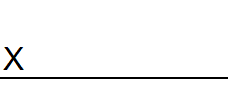 